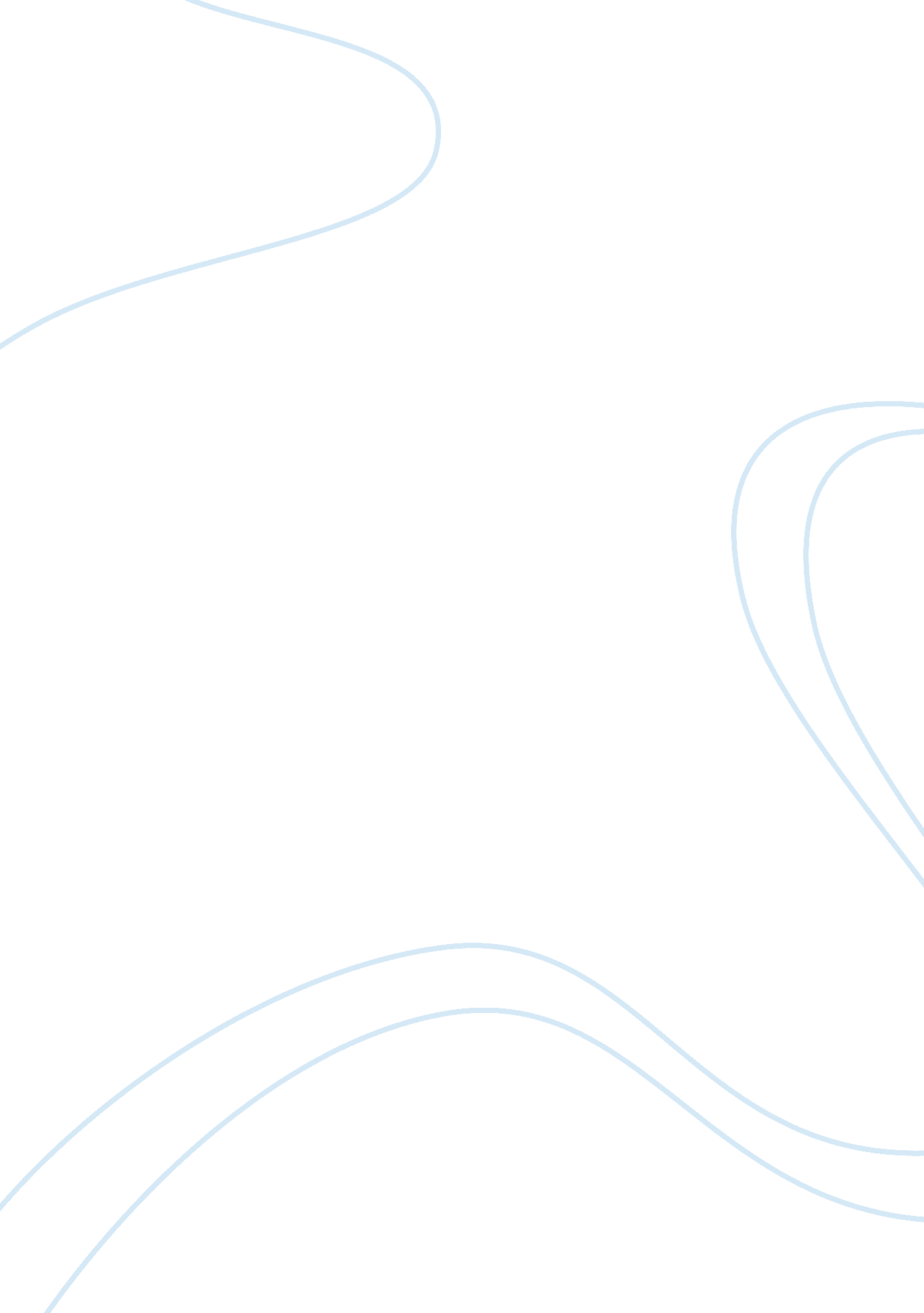 Logical fallaciesPhilosophy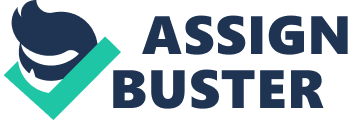 Logical Fallacy There was this time when I woke up that my eyes were difficult to open in the morning because of water-like discharges. My eyes werered and I knew I am suffering sore eyes. I immediately seek for help thus I texted my friends regarding my condition. A friend of mine said that I caught the sore eyes by looking at someone suffering from sore eyes. Because of this, my friends avoided me for days. I was too shy to go to school because I know my classmates will just avoid me like my friends. So I decided to skip school and stayed at home. 
My mother got really worried because I already skipped three school days and I missed a lot of assignments. She convinced me to go to school the next day. But I did not listen to her, instead, I stayed in my room and kept away from other people. I believed that if my family are going to see me and make an eye contact, they will catch sore eyes from me. What my mother did was to search the internet about my condition and look for information on how to treat sore eyes. After few hours, she knocked on my door and told me to go out fast. I was avoiding her gaze when she said that it’s not true. I did not understand what she meant by that. 
She told me that people don’t get sore eyes by making eye contact with people suffering from sore eyes. She directly looked at me and explained that sore eyes can only spread by contact of dirty and contaminated hands with the eyes. Hands can get infected if they get in contact with contaminated or infectious objects and surfaces. Therefore, sore eyes are brought about by viral infection and not by looking at someone with sore eyes. 
The popularity of something does not make it true. It is very popular among children and even in house hold that people get sore eyes by making eye contact with someone suffering from the same infection. It is therefore a common and popular misconception among the people not only in the United States but also in other countries. If not because of my mom and her eagerness to help and convince me to go to school, I will not find out that everything my friends and I believed in about sore eyes were not true. Thus, the very next day I attended school. But it took a lot of my day to explain to my friends and classmates that they will not catch sore eyes by just looking at me. 